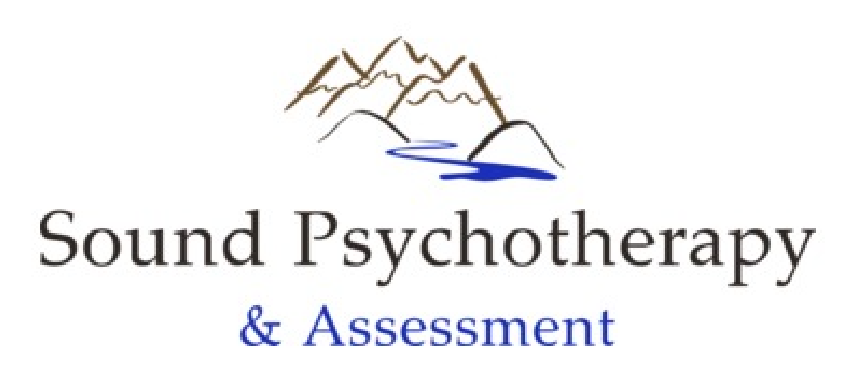 DCYF CLIENT REFERRAL FORM Please submit this form in addition to the DCYF Referral & Referral Letter 	CLIENT INFORMATION 	 	 	 	 	 Name:       Date of Birth:      	Phone:       	Best Reached via  Text     Voice     Email     CLIENT REFERRED FOR: Psychological Evaluation with a Parenting Component (15 hours)  Psychological Evaluation (w/out a Parent Component) (10 hours) If would like me to answer parenting specific questions, it is helpful to have additional time to complete parenting assessment measures, even if a parent child observation is not requested. If that’s the case, I may request additional hours be approved prior to starting the evaluation. Neuropsychological Evaluation with a Parenting Component (17 hours)  Neuropsychological testing takes at least 5 hours, which does not account for the additional psychological testing. Depending on the complexity of the case, I may request for additional hours to be approved.   Psychological Evaluation with a Parenting Component with Interpreter (15+ hours)  Since it usually takes twice as long to administer assessment measures and complete an interview with an interpreter, I will likely request that additional hours be approved. If an interpreter is needed, please let me know so we can discuss the number of additional hours needed.   A referral form with the hours outlined above is included/attached      Yes     No Is the client actively engaged with the Department?      Yes     No Is the client aware of this referral?       Yes     No Date of last contact:                Which describes the client and referral best? My client is:    Very Motivated, responsive, cooperative, and ready to complete the evaluation    Somewhat Motivated and/or intermittently cooperative/responsive     Unmotivated and unresponsive    Being referred because it is a required step in the Dependency process but has not been actively engaged with the Department.   Other (please describe)      Is your client experiencing any of the following barriers in terms of their ability to engage in the evaluation?     Homeless    No transportation     No phone    No email    No access to the internet    Active substance use/abuse    Active mental health difficulties:  PTSD  Depression  Anxiety  Psychosis Is the client currently engaging in visits?      Yes     No If yes, how often?       What percentage of visits have they engaged in versus missed?  Attended:      %  Missed:      % Has the client ever been involved in a dependency previously?     Yes     No      If yes, When?       Has the client ever had their rights terminated?  Yes     No      If yes, When?       Please list the names, ages, and DOB of the client’s children and if they are involved in the dependency: Name:       Age      DOB       Involved in Dependency  Yes     No Name:       Age      DOB       Involved in Dependency  Yes     No Name:       Age      DOB       Involved in Dependency  Yes     No Name:       Age      DOB       Involved in Dependency  Yes     No Who should be contacted to schedule the parent child observation? Name:      Email Address:      Phone Number:      PLEASE PROVIDE THE FOLLOWING INFORMATION Assigned Case/Social Worker’s Name:       Phone Number:      Email Address:      Supervisor (name/email):      Office:         Region 3         Region 4        Region 5 	  Region 6Fiduciary’s Name:      Fiduciary’s Email:      Fiduciary Supervisor (name/email):      Caregiver (name/email):      Do you have concerns about any of the following? (Check all that apply)    Active substance use/abuse issues    Cognitive Impairment    Learning Difficulties/Disorders    Active psychosis     Active trauma/PTSD What services has the client been referred to (and have they engaged or not):    Mental Health Treatment                 Engaged     Not Engaged    Substance Abuse Treatment.            Engaged    Not Engaged    Parenting Classes                             Engaged     Not Engaged    Domestic Violence Treatment.        Engaged     Not Engaged    Home Builders                                 Engaged     Not Engaged    PCIT                                                 Engaged     Not Engaged    Other (please specify):                            Engaged     Not Engaged   Other (please specify):                           Engaged    Not Engaged What has the client been told in terms of what needs to happen in order to have their child(ren) returned to their care?  INFORMATION COVERED IN REFERRAL LETTER (check all that apply)     Case History (i.e., date children were removed, why the children were removed, history of involvement with CPS, etc.)    Primary concerns/Problem history    Criminal History               N/A    Substance Use History      N/A    Mental Health History       N/A   History of involvement with CPS    Active substance use/abuse issues    Names/Emails of Collateral Contacts    Specific Referral Questions     Pending court/trial dates I should be aware of RECORDS INCLUDED IN REFERRAL PACKET (check all that apply)  CPS intakes     Investigative assessments     Dependency orders/Court reports     Case notes/visits notes     Mental health records/medical records     Criminal records/police reports (if applicable)     Any previous evaluations (e.g., mental health, substance abuse, dependency)     Anything else that is important for me to review:      